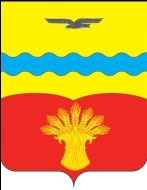 Совет депутатовмуниципального образованияПодольский сельсоветКрасногвардейского районаОренбургской областивторой созывс. ПодольскРЕШЕНИЕ28.05.2021                                                                                                           № 31/3    О назначении старост населенных пунктов муниципального образования Подольский сельсовет Красногвардейского района Оренбургской областиВ соответствии с Федеральным законом от 06 октября 2003 года № 131-ФЗ «Об общих принципах организации местного самоуправления в Российской Федерации», статьей 15 Устава муниципального образования  Подольский сельсовет Красногвардейского района Оренбургской области, протоколами сходов граждан, для организации взаимодействия органов местного самоуправления и жителей сельских населенных пунктов при решении вопросов местного значения, Совет депутатов РЕШИЛ:1. Назначить с 01 июня 2021 года старостой с. Староюлдашево муниципального образования Подольский сельсовет Красногвардейского района Оренбургской области Муллабаева Мансура Муллахановича сроком на пять лет.2. Назначить с 01 июня 2021 года старостой с. Красиково муниципального образования Подольский сельсовет Красногвардейского района Оренбургской области Райманова Юрия Миршитовича сроком на пять лет.3. Установить, что настоящее решение вступает в силу после обнародования и подлежит размещению на сайте Подольского сельсовета в сети «Интернет».4. Возложить контроль за исполнением настоящего решения на постоянную комиссию по вопросам социального развития, правопорядку и статусу депутата.Разослано: в дело, постоянной комиссии по вопросам социального развития, правопорядку и статусу депутата, для обнародования, прокурору района, Муллабаеву М.М., Райманову Ю.М.Председатель Совета депутатов    О.П. ДубовикГлава сельсовета     Ю.Л. Гаврилов